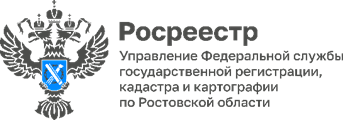 Пресс-релиз                                                                                                                                29.03.2023Как воспользоваться сервисом «Земля для стройки»?1. Необходимо зайти на сайт Публичной кадастровой карты Росреестра https://pkk.rosreestr.ru/2. В открывшемся слева окне поиска нужно выбрать «Земля для стройки».3. Ввести в строку поиска без пробелов номер региона, двоеточие и звёздочку.4. Из открывшегося перечня земельных участков выбрать любой из них и получить всю размещенную информацию.5. Для вовлечения земельного участка в жилищное строительство необходимо нажать «Подать обращение» в открывшемся информационном окне, затем заполнить открывшуюся форму и отправить её в уполномоченный орган.Уполномоченный орган определяет статус собственности участка (федеральная, региональная, муниципальная, неразграниченная собственность) и в зависимости от этого далее распределяет заявку.После проходит электронный аукцион, по итогам которого победитель оформляет право пользования на конкретный участок. Контакты для СМИ:Пресс-служба Управления Росреестра по Ростовской областиТатьяна Фатеева8-938-169-55-69FateevaTA@r61.rosreestr.ruwww.rosreestr.gov.ru